					Partner Support Action Plan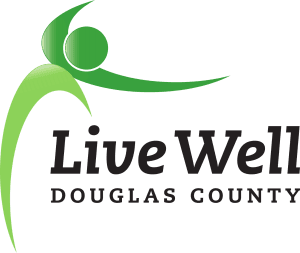 Grant Support Action Plan Who will reach outPartner to approach re: fundingBy WhenNotesBeth Llewellyn and Liz KeeverRuss Johnson of LMH Health June 2019Jeff Severin and Liz KeeverDan Partridge of the Lawrence-Douglas County Health Department June 2019Share with Dan the plan for the host organization, as well as that the LiveWell Executive Committee will establish performance goals and perform an annual review of the staff member.Jeff Severin and Christina HoltChip Blaser of the Douglas County Community FoundationMet on 6/10/19Provided requested follow-up information on budget 6/19/19. 7/31/19: Chip shared is it likely CDDF will be able to provide funding.HallmarkLaura Canelos (Christina Holt follow up)UnitedHealthcareJuly 2019Laura serves in Community Outreach at UnitedHealthcare, and said she could reach out to her colleagues to see if there might be a possibility for partnering. Christina emailed follow-up 7/1/19Berry PlasticsAllen PressAmarr EntrematicChristina HoltGolf Course Superintendent’s Association of AmericaJune 2019Emailed Chava McKeel, Director of Government Affairs 6/25/19. She shared with Nate Scott, Director of Human Resources. His response: “Chava passed along your information to me since wellness is a HR initiative at GCSAA. While we truly value and support what LiveWell stands for, GCSAA is unable to supply funding to support an Executive Director hire. We are huge wellness proponents and instill healthy nutrition, exercise and lifestyle choices everyday at GCSAA.If we can be of assistance in the future, please let me know.”United Health Care FoundationDST LawrenceBlack HillsWho will reach outPartner to approach re: fundingBy WhenNotesWestar EnergyBeth LlewellynLawrence Chamber of CommerceTalk to Hugh Carter and ask who else we should talk to and if they have a reserve for memberships. Share about WorkWell efforts and annual event. Potential ask: if we could have a little blurb included in their weekly newsletter (Health Department and KSRE are members).Dillon’sKelsey FortinHyVee9/13GenesisEudora Chamber of CommerceBaldwin City Chamber of CommerceBonBon/ Burger StandMacelisLawrence Originals GroupCapFedMidwest BankDouglas CountyLawrence Journal WorldKLWNJeff SeverinUniversity of Kansas9/13Aftan JamesonBaker University 9/13MerchantsSports FacilitiesCrunch FitnessGenesisPlanet FitnessLawrence Public LibraryRestaurants in townTrekSunflower BikeCycleWorksRunning storesCheckers (JR Lewis)Marlin BatesMid AmericaMarlin BatesFrontier FormDTI/ Boston FinancialGary WebberThe Merc9/13Natural GrocersChris Piper GlassJeff SeverinKU Athletics9/13Note Healthy Kids effortsDillonsHy-VeeChristina HoltSproutsJune 2019Emailed Timmi Zalatoria, VP for HR, 6/25/19Concrete contractors and buildersMake HBE connectionRealty companiesStephensHedgesMcGrewInsurance CompaniesThey benefit when people are healthy!GarminSprintReuschoffSexual violence prevention work connectionProtection 1Sexual violence prevention work connectionBeth LlewellynICLKU AlumniKU EndowmentHome Builder AssociationRealtors AssociationKelsey FortinJayhawk Club9/13Lawrence Country ClubPrivate doctors’ offices and dentists not affiliated with LMH Health (also in Eudora, Baldwin City)Local law firmsEnterprise Rental CarsSarah HartsigSt. John’s Catholic Church9/13Sarah HartsigCorpus Christi Catholic Church9/13Other faith communitiesMinisterial AllianceWhoFunding sourceBy WhenNotesBeth LlewellynKansas Health Foundation 25K Impact and Capacity Grant8/30(accepted May 1 – August 30)RWJF Cross-Sector Innovation InitiativeChristina will attend webinar. Brief proposal due 9/5. More information at this link. Invited full proposal due 10/17/19. Jeff SeverinBlue Cross Blue Shield FoundationMarlin BatesSunflower FoundationMay 2019Marlin reached out to Elizabeth Burger. No funding mechanism within her Foundation's portfolio that would help us out on fundraising, she did give some guidance. She emailed several reports from LiveWell-like organizations across the state that each contain a couple of points for consideration. 1) They have all received Blue Cross Blue Shield Pathways funding - some of those grants are quite substantial, so that'll be something to explore; and 2) The contact information for the organizations' Executive Directors/Leadership. It may be a good idea to make contact with some of those folks to see what light they may be able to shed on their funding mechanisms.United Way of Douglas CountyEncouraged to apply during next funding cycle. 2021 Community Impact Grant RFP will be released in the summer of 2020. City of LawrenceNational funders that make grants for healthRice FoundationMaximus FoundationMaximus call center at East Hills Business Park. It looks like they have a foundation and might have an interest in health and wellness:https://maximus.com/foundation